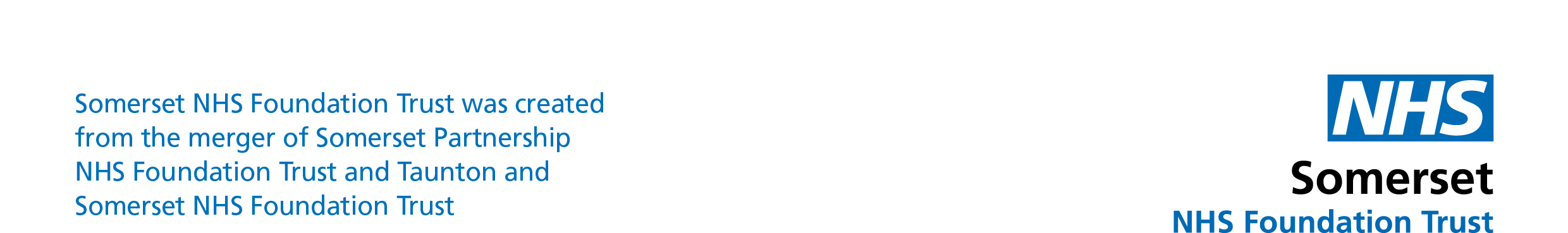 Adult Speech and Language TherapyBasic Dysphagia Awareness Trainingvia Microsoft Teams Dates: 

9:30-11am  
29th February
18th April
20th June
29th August
31st October Join us for a 1 hour Dysphagia Awareness session followed by a question and answer session with a Speech and Language Therapist.  This training is aimed at all levels of staff within care homes, and those working and supporting adults with Dysphagia. Please contact Adult Speech and Language Therapy on sltcarehomes@somersetft.nhs.uk for further information. 